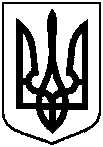 ФАСТІВЕЦЬКИЙ ЗАКЛАД ЗАГАЛЬНОЇ СЕРЕДНЬОЇ ОСВІТИ І-ІІІ СТУПЕНІВ ФАСТІВСЬКОЇ МІСЬКОЇ РАДИ КИЇВСЬКОЇ ОБЛАСТІНАКАЗ19.09.2022  року                                                                                      № 83-одПро організацію змішаної форми навчання для учнів 2-4 та 5-го класівНа виконання законів України «Про освіту», «Про загальну середню освіту», постанови Кабінету Міністрів України від 24 червня 2022 №711 «Про початок навчального року під час дії правового режиму воєнного стану в Україні», Санітарного регламенту для закладів загальної середньої освіти, затвердженого наказом Міністерства охорони здоров’я України від 25.09.2020 №2205, зареєстрованого в Міністерстві юстиції України 10 листопада 2020 за №1111/35394 (із змінами, внесеними наказом МОЗ України від 01.08.2022 за №1371), Указу Президента України "Про продовження строку дії воєнного стану в Україні» від 12.08.2022 №7664, керуючись інструктивно-методичними рекомендаціями щодо організації освітнього процесу у закладах загальної середньої освіти у 2022-2023 н.р., на підставі рішення педагогічної ради закладу від 19.09.2022 (протокол №2) та з метою забезпечення безпечних умов для всіх учасників освітнього процесуНАКАЗУЮ:Організувати для учнів 2-4 та 5-го класів змішану форму навчання з 21.09.2022 року наступним чином:Місцем укриття здобувачів освіти 2-4 та 5-го класів у дні очного навчання визначити захисну споруду, розташовану у підвальному приміщенні Фастівецького ЗДО «Барвінок».Вчителям 2-4 класів Несвідомій В.О., Шевчук М.В., Мартинюк О.М., класному керівнику 5-го класу Салієнко Т.Г.:20.09.2022 р. провести батьківські збори з питань організації та дотримання безпекових умов навчання у процесі очного навчання учнів;21.09.2022 провести навчання учнів 2-4 класів, 26.09.202 – учнів 5-го класу щодо ознайомлення з місцем розташування укриття, правилами поведінки під час переміщення до укриття та перебування в ньому.Вчителям Несвідомій В.О., Шевчук М.В., Мартинюк О.М., Салієнко Т.Г., Жолобчук Л.А., Фарині С.В., Ровінській Т.А., Литвиненко С.С.:забезпечити належне виконання обов’язків щодо охорони життя та здоров’я дітей під час освітнього процесу;забезпечити суворе дотримання в освітньому процесі:Порядку дій у Фастівецькому ЗЗСО І-ІІІ ст. щодо організації укриття дітей в захисних спорудах,  Алгоритму дій у закладі освіти за сигналом «Повітряна тривога»,Правил поведінки для учнів Фастівецького ЗЗСО І-ІІІ ст. під час повітряної тривоги;вимог Санітарного регламенту для закладів загальної середньої освіти щодо безперервної тривалості навчальних занять при організації дистанційного навчання у синхронному форматі (2 класу - 2 навчальних заняття по 30 хвилин або 3 - по 20 хвилин; 3-4 класи - 2 навчальних заняття по 45 хвилин або 3 - по 30 хвилин, або 4 - по 20 хвилин; 5 клас - 2 навчальних заняття по 45 хвилин або 3 - по 35 хвилин, або 4 - по 25 хвилин)Затвердити графік персонального супроводу здобувачів освіти під час перевезення до закладу освіт та у зворотному напрямку за дянми тижня:Понеділок – черговий техпрацівник (за окремим графіком)Віторок – Мартинюк О.М.Середа – Шевчук М.В.Четвер – Кокудак О.М.П’ятниця – Несвідома В.О.Для супроводу здобувачів освіти в укриття та їх перебування в укритті призначити чергового техпрацівника (за окремим графіком).Контроль за виконанням цього наказу залишаю за собою.Директор закладу                                                                       Людмила КІБКАЛОКласи Дистанційна форма навчанняОчна форма навчання2-4 класиПонеділок, четверВівторок, середа, п’ятниця5 класВівторок, середа, п’ятницяПонеділок, четвер